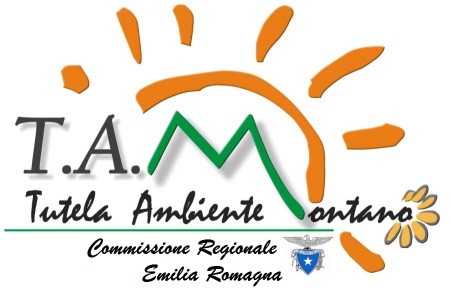 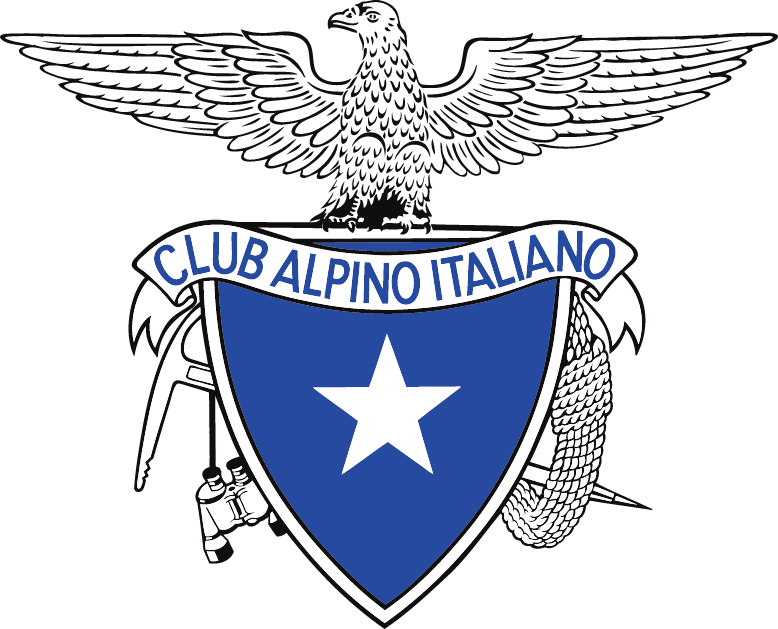 INCONTRI TAM 201911-12 maggioAlberi, boschi & uomini(Parco Regionale del Frignano, MO)SCHEDA DI ISCRIZIONENOME E COGNOME ………………………………………………………………………………………….SOCIO CAI   □SI  (SEZIONE CAI DI APPARTENENZA……………………………………………………) □NOTELEFONO …………………………………………………………………………..MAIL ……………………………………………………………………………………Informazioni alimentariINTOLLERANZE/ALLERGIE   □SI  (indicare quali……………………………………………………) □NOVEGETARIANO  □SI  □NO     VEGANO  □SI  □NO     Informazioni logisticheRICHIESTA DEL TRASPORTO COLLETTIVO  □SI  □NO     RICHIESTA DI PRANZO AL SACCO (PANINI) AL RIFUGIO □SI  □NO     